SECTION ACase DetailsSECTION BParticulars of claimPlease complete fully. Incomplete forms may be returned and the payment claim not processed.SECTION CCertification of claimI certify that I have provided the legal services as set out above and I accordingly seek payment of the appropriate fee in accordance with the terms and conditions for the provision of legal services under the Coroners Inquests Solicitors Panel.NB: A complete claim form should be accompanied by a copy of the signed certificate (or other written authority, in the case of additional services).NB: Please send to:  Coroners Service Implementation Team,                                     Athlumney House, Johnstown, Navan, Co. Meath                                     Eircode C15 ND62    (Fax: 046 905 0560)C.C:                             Private Practitioner Services, Legal Aid Board, 		          Quay Street, Cahersiveen, Co. KerryFor Office use only:CORONERS INQUESTS SOLICITORS PANELClaim for Fees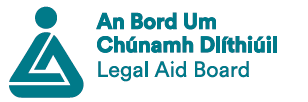 A complete claim form must be accompanied by a copy of the legal aid certificate (or other written authority, in the case of additional services)A complete claim form must be accompanied by a copy of the legal aid certificate (or other written authority, in the case of additional services)1.Solicitor2.Email3.Client Name4.Applicant No6.Inquest at (location)7.Dates at HearingMention dates certified by Coroner under paragraph 28 of the terms and conditions:Mention dates certified by Coroner under paragraph 28 of the terms and conditions:Full:Half:Was Counsel authorised                   Yes      NoName of CounselIf so, how many days did Counsel attend the inquestAmount claimedSignatureDateLiable for VAT                Yes      NoVAT No.Bank Account Name:   Bank Name:BIC:IBAN:Received byDateAuthorised OfficerDate